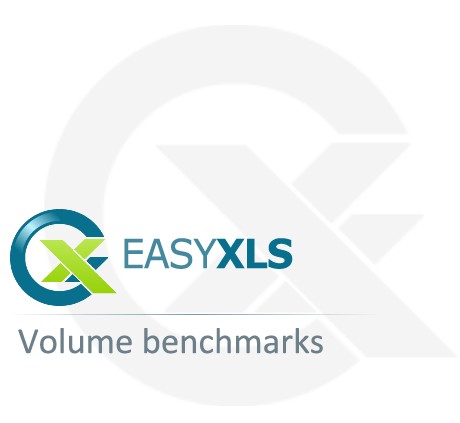 Intel Core i5-6500, 3.20 GHz, 8 G RAM-mx512m (for JRE 7 java section only)Section 1. NET DLL1.1.    .NET – write actioneasy_WriteXLSXFileTest 1 1 sheet x 1,000 rows x 10 columns = 10,000 cells, 64KB             Time to populate the sheets = 59 milliseconds	Time to generate the file       = 583 millisecondsTest 2 1 sheet x 2,000 rows x 10 columns = 20,000 cells, 121KB             Time to populate the sheets = 63 milliseconds	Time to generate the file       = 672 millisecondsTest 3 1 sheet x 5,000 rows x 10 columns = 50,000 cells, 293KB             Time to populate the sheets = 98 milliseconds	Time to generate the file       = 906 millisecondsTest 4 1 sheet x 10,000 rows x 10 columns = 100,000 cells, 579KB             Time to populate the sheets = 99 milliseconds	Time to generate the file       = 1 seconds and 343 millisecondsTest 5 1 sheet x 50,000 rows x 10 columns = 500,000 cells, 2.79MB             Time to populate the sheets = 396 milliseconds	Time to generate the file       = 4 seconds and 768 millisecondsTest 6 1 sheet x 50,000 rows x 20 columns = 1,000,000 cells, 5.38MB             Time to populate the sheets = 784 milliseconds	Time to generate the file       = 9 seconds and 210 millisecondsTest 7 2 sheets x 5,000 rows x 10 columns = 100,000 cells, 580KB             Time to populate the sheets = 99 milliseconds	Time to generate the file       = 1 seconds and 260 millisecondsTest 8 5 sheets x 5,000 rows x 10 columns = 250,000 cells, 1.4MB             Time to populate the sheets = 212 milliseconds	Time to generate the file       = 2 seconds and 418 millisecondseasy_WriteXLSFileTest 1 1 sheet x 1,000 rows x 10 columns = 10,000 cells, 280KB             Time to populate the sheets = 59 milliseconds	Time to generate the file       = 296 millisecondsTest 2 1 sheet x 2,000 rows x 10 columns = 20,000 cells, 555KB             Time to populate the sheets = 63 milliseconds	Time to generate the file       = 351 millisecondsTest 3 1 sheet x 5,000 rows x 10 columns = 50,000 cells, 1.34MB              Time to populate the sheets = 78 milliseconds  	Time to generate the file       = 533 milliseconds  Test 4 1 sheet x 10,000 rows x 10 columns = 100,000 cells, 2.69MB              Time to populate the sheets = 104 milliseconds   	Time to generate the file       = 859 milliseconds Test 5 1 sheet x 50,000 rows x 10 columns = 500,000 cells, 13.7MB             Time to populate the sheets = 427 milliseconds	Time to generate the file       = 3 seconds and 368 millisecondsTest 6 1 sheet x 50,000 rows x 20 columns = 1,000,000 cells, 28.6MB             Time to populate the sheet   = 786 milliseconds	Time to generate the file       = 6 seconds and 365 millisecondsTest 7 2 sheets x 5,000 rows x 10 columns = 100,000 cells, 2.68MB             Time to populate the sheets = 104 milliseconds	Time to generate the file       = 782 millisecondsTest 8 5 sheets x 5,000 rows x 10 columns = 250,000 cells, 6.7MB             Time to populate the sheets = 249 milliseconds	Time to generate the file       = 1 seconds and 544 millisecondseasy_WriteXLSBFile Test 1 1 sheet x 1,000 rows x 10 columns = 10,000 cells, 43.2KB             Time to populate the sheets = 64 milliseconds	Time to generate the file       = 585 millisecondsTest 2 1 sheet x 2,000 rows x 10 columns = 20,000 cells, 80.1KB             Time to populate the sheets = 70 milliseconds	Time to generate the file       = 685 millisecondsTest 3 1 sheet x 5,000 rows x 10 columns = 50,000 cells, 190KB             Time to populate the sheets = 81 milliseconds	Time to generate the file       = 937 millisecondsTest 4 1 sheet x 10,000 rows x 10 columns = 100,000 cells, 376KB             Time to populate the sheets = 83 milliseconds	Time to generate the file       = 941millisecondsTest 5 1 sheet x 50,000 rows x 10 columns = 500,000 cells, 1.79MB             Time to populate the sheets = 432 milliseconds	Time to generate the file       = 4 seconds and 840 millisecondsTest 6 1 sheet x 50,000 rows x 20 columns = 1,000,000 cells, 4.42MB             Time to populate the sheets = 817 milliseconds	Time to generate the file       = 9 seconds and 361 millisecondsTest 7 2 sheets x 5,000 rows x 10 columns = 100,000 cells, 377KB             Time to populate the sheets = 106 milliseconds	Time to generate the file       = 1 seconds and 256 millisecondsTest 8 5 sheets x 5,000 rows x 10 columns = 250,000 cells, 941KB             Time to populate the sheets = 235 milliseconds	Time to generate the file       = 2 seconds and 287 millisecondseasy_WriteTXTFile, easy_WriteCSVFileTest 1 1,000 rows x 10 columns = 10,000 cells, 73KBTime to populate the sheets = 58 millisecondsTime to write the file       = 49 millisecondsTest 2 2,000 rows x 10 columns = 20,000 cells, 152KBTime to populate the sheets = 59 milliseconds 	Time to write the file       = 87 millisecondsTest 3 5,000 rows x 10 columns = 50,000 cells, 389KBTime to populate the sheets = 104 milliseconds             Time to write the file       = 94 millisecondsTest 4 10,000 rows x 10 columns = 100,000 cells, 784KB Time to populate the sheets = 95 milliseconds  Time to write the file       = 164 millisecondsTest 5 50,000 rows x 10 columns = 500,000 cells, 4.08MB             Time to populate the sheets = 399 millisecondsTime to write the file       = 737 millisecondsTest 6 50,000 rows x 20 columns = 1,000,000 cells, 8.43MB             Time to populate the sheets = 765 milliseconds             Time to write the file       = 1 seconds and 500 millisecondseasy_WriteXMLFileTest 1 1,000 rows x 10 columns = 10,000 cells, 717KBTime to populate the sheets = 60 millisecondsTime to write the file       = 260 millisecondsTest 2 2,000 rows x 10 columns = 20,000 cells, 1.40MBTime to populate the sheets = 72 milliseconds             Time to write the file       = 323 millisecondsTest 3 5,000 rows x 10 columns = 50,000 cells, 3.52MBTime to populate the sheets = 87 milliseconds             Time to write the file       = 483 millisecondsTest 4 10,000 rows x 10 columns = 100,000 cells, 7.06MBTime to populate the sheets = 104 milliseconds             Time to write the file       = 776 millisecondsTest 5 50,000 rows x 10 columns = 500,000 cells, 35.6MB             Time to populate the sheets = 395 millisecondsTime to write the file       = 3 seconds and 164 millisecondsTest 6 50,000 rows x 20 columns = 1,000,000 cells, 69.7MB             Time to populate the sheets = 771 milliseconds             Time to write the file       = 5 seconds and 473 millisecondseasy_WriteHTMLFileTest 1 1,000 rows x 10 columns = 10,000 cells, 399KBTime to populate the sheets = 62 milliseconds	Time to write the file       = 123 millisecondsTest 2 2,000 rows x 10 columns = 20,000 cells, 804KBTime to populate the sheets = 68 milliseconds             Time to write the file       = 177 millisecondsTest 3 5,000 rows x 10 columns = 50,000 cells, 1.96MBTime to populate the sheets = 72 milliseconds             Time to write the file       = 278 millisecondsTest 4 10,000 rows x 10 columns = 100,000 cells, 3.94MBTime to populate the sheets = 101 milliseconds             Time to write the file       = 441 millisecondsTest 5 50,000 rows x 10 columns = 500,000 cells, 20.0MB             Time to populate the sheets = 398 milliseconds             Time to write the file       = 2 seconds and 52 millisecondsTest 6 50,000 rows x 20 columns = 1,000,000 cells, 38.54MB             Time to populate the sheets = 771 milliseconds             Time to write the file       = 3 seconds and 895 milliseconds 1.2.    .NET – read actioneasy_ReadXLSActiveSheet_AsDataSet, easy_ReadXLSSheet_AsDataSet,  easy_ReadXLSActiveSheet_AsList, easy_ReadXLSSheet_AsList Test 1 1,000 rows x 10 columns = 10,000 cells, 213KB	Time to read the file       = 150 millisecondsTest 2 2,000 rows x 10 columns = 20,000 cells, 419KB             Time to read the file       = 182 millisecondsTest 3 5,000 rows x 10 columns = 50,000 cells, 1.01MB             Time to read the file       = 273 millisecondsTest 4 10,000 rows x 10 columns = 100,000 cells, 2.01MB             Time to read the file       = 434 millisecondsTest 5 50,000 rows x 10 columns = 500,000 cells, 10.20MB             Time to read the file       = 1 seconds and 881 millisecondsTest 6 50,000 rows x 20 columns = 1,000,000 cells, 19.60MB             Time to read the file       = 4 seconds and 59 millisecondseasy_ReadXLSXActiveSheet_AsDataSet, easy_ReadXLSXSheet_AsDataSet,  easy_ReadXLSXActiveSheet_AsList, easy_ReadXLSXSheet_AsListTest 1 1,000 rows x 10 columns = 10,000 cells, 78KB	Time to read the file       = 150 millisecondsTest 2 2,000 rows x 10 columns = 20,000 cells, 138KB             Time to read the file       = 239 millisecondsTest 3 5,000 rows x 10 columns = 50,000 cells, 347KB             Time to read the file       = 429 millisecondsTest 4 10,000 rows x 10 columns = 100,000 cells, 698KB             Time to read the file       = 763 millisecondsTest 5 50,000 rows x 10 columns = 500,000 cells, 3.42MB             Time to read the file       = 3 seconds and 314 millisecondsTest 6 50,000 rows x 20 columns = 1,000,000 cells, 6.99MB             Time to read the file       = 6 seconds and 901 milliseconds easy_ReadXLSBActiveSheet_AsDataSet, easy_ReadXLSBSheet_AsDataSet,  easy_ReadXLSBActiveSheet_AsList, easy_ReadXLSBSheet_AsListTest 1 1,000 rows x 10 columns = 10,000 cells, 55.3KB	Time to read the file       = 188 millisecondsTest 2 2,000 rows x 10 columns = 20,000 cells, 94.4KB             Time to read the file       = 200 millisecondsTest 3 5,000 rows x 10 columns = 50,000 cells, 233KB             Time to read the file       = 274 millisecondsTest 4 10,000 rows x 10 columns = 100,000 cells, 465KB             Time to read the file       = 400 millisecondsTest 5 50,000 rows x 10 columns = 500,000 cells, 2.15MB             Time to read the file       = 1 seconds and 430 millisecondsTest 6 50,000 rows x 20 columns = 1,000,000 cells, 4.33MB             Time to read the file       = 3 seconds and 58 millisecondseasy_ReadXLSSheet_asXMLTest 1 1,000 rows x 10 columns = 10,000 cells, 213KB	Time to read the file       = 143 millisecondsTest 2 2,000 rows x 10 columns = 20,000 cells, 419KB             Time to read the file       = 158 millisecondsTest 3 5,000 rows x 10 columns = 50,000 cells, 1.01MB             Time to read the file       = 225 millisecondsTest 4 10,000 rows x 10 columns = 100,000 cells, 2.01MB             Time to read the file       = 361 millisecondsTest 5 50,000 rows x 10 columns = 500,000 cells, 10.20MB             Time to read the file       = 1 seconds and 475 millisecondsTest 6 50,000 rows x 20 columns = 1,000,000 cells, 19.60MB             Time to read the file       = 3 seconds and 24 millisecondseasy_ReadXLSXSheet_asXMLTest 1 1,000 rows x 10 columns = 10,000 cells, 78KB	Time to read the file       = 235 millisecondsTest 2 2,000 rows x 10 columns = 20,000 cells, 138KB             Time to read the file       = 247 millisecondsTest 3 5,000 rows x 10 columns = 50,000 cells, 347KB             Time to read the file       = 422 millisecondsTest 4 10,000 rows x 10 columns = 100,000 cells, 698KB             Time to read the file       = 725 millisecondsTest 5 50,000 rows x 10 columns = 500,000 cells, 3.42MB             Time to read the file       = 3 seconds and 69 millisecondsTest 6 50,000 rows x 20 columns = 1,000,000 cells, 6.99MB             Time to read the file       =6 seconds and 387 millisecondseasy_ReadXLSBSheet_asXMLTest 1 1,000 rows x 10 columns = 10,000 cells, 55.3KB	Time to read the file       = 182 millisecondsTest 2 2,000 rows x 10 columns = 20,000 cells, 94.4KB             Time to read the file       = 190 millisecondsTest 3 5,000 rows x 10 columns = 50,000 cells, 233KB             Time to read the file       = 240 millisecondsTest 4 10,000 rows x 10 columns = 100,000 cells, 465KB             Time to read the file       = 349 millisecondsTest 5 50,000 rows x 10 columns = 500,000 cells, 2.15MB             Time to read the file       = 1 seconds and 113 millisecondsTest 6 50,000 rows x 20 columns = 1,000,000 cells, 4.33MB             Time to read the file       = 2 seconds and 238 millisecondseasy_ReadXMLSpreadsheet_AsDataSet, easy_ReadXMLSpreadsheet_AsListTest 1 1,000 rows x 10 columns = 10,000 cells, 630KB	Time to read the file       = 111 millisecondsTest 2 2,000 rows x 10 columns = 20,000 cells, 1.23MB             Time to read the file       = 188 millisecondsTest 3 5,000 rows x 10 columns = 50,000 cells, 3.08MB             Time to read the file       = 579 millisecondsTest 4 10,000 rows x 10 columns = 100,000 cells, 6.18MB             Time to read the file       = 1 seconds and 430 millisecondsTest 5 50,000 rows x 10 columns = 500,000 cells, 31.10MB             Time to read the file       = 26 seconds and 568 millisecondsTest 6 50,000 rows x 20 columns = 1,000,000 cells, 62.3MB             Time to read the file       = 35 seconds and 303 millisecondseasy_ReadTXTFile_AsDataSet, easy_ReadTXTFile_AsList,easy_ReadCSVFile_AsDataSet, easy_ReadCSVFile_AsListTest 1 1,000 rows x 10 columns = 10,000 cells, 73KB	Time to read the file       = 70 millisecondsTest 2 2,000 rows x 10 columns = 20,000 cells, 152KB             Time to read the file       = 85 millisecondsTest 3 5,000 rows x 10 columns = 50,000 cells, 389KB             Time to read the file       = 148 millisecondsTest 4 10,000 rows x 10 columns = 100,000 cells, 784KB             Time to read the file       = 240 millisecondsTest 5 50,000 rows x 10 columns = 500,000 cells, 4.08MB             Time to read the file       = 1 seconds and 36 millisecondsTest 6 50,000 rows x 20 columns = 1,000,000 cells, 8.43MB             Time to read the file       = 2 seconds and 384 millisecondseasy_LoadTXTFile, easy_LoadCSVFileTest 1 1,000 rows x 10 columns = 10,000 cells, 73KB	Time to load the file       = 158 millisecondsTest 2 2,000 rows x 10 columns = 20,000 cells, 152KB             Time to load the file       = 170 millisecondsTest 3 5,000 rows x 10 columns = 50,000 cells, 389KB             Time to load the file       = 204 millisecondsTest 4 10,000 rows x 10 columns = 100,000 cells, 784KB             Time to load the file       = 295 millisecondsTest 5 50,000 rows x 10 columns = 500,000 cells, 4.08MB             Time to load the file       = 1 seconds and 10 millisecondsTest 6 50,000 rows x 20 columns = 1,000,000 cells, 8.43MB             Time to load the file       = 2 seconds and 96 millisecondseasy_LoadXLSFileTest 1 1,000 rows x 10 columns = 10,000 cells, 213KB	Time to read the file       = 317 millisecondsTest 2 2,000 rows x 10 columns = 20,000 cells, 419KB             Time to read the file       = 321 millisecondsTest 3 5,000 rows x 10 columns = 50,000 cells, 1.01MB             Time to read the file       = 451 millisecondsTest 4 10,000 rows x 10 columns = 100,000 cells, 2.01MB             Time to read the file       = 570 millisecondsTest 5 50,000 rows x 10 columns = 500,000 cells, 10.20MB             Time to read the file       = 1 seconds and 824 millisecondsTest 6 50,000 rows x 20 columns = 1,000,000 cells, 19.60MB             Time to read the file       = 3 seconds and 574 millisecondseasy_LoadXLSXFileTest 1 1,000 rows x 10 columns = 10,000 cells, 78KB	Time to read the file       = 359 millisecondsTest 2 2,000 rows x 10 columns = 20,000 cells, 138KB             Time to read the file       = 425 millisecondsTest 3 5,000 rows x 10 columns = 50,000 cells, 347KB             Time to read the file       = 611 millisecondsTest 4 10,000 rows x 10 columns = 100,000 cells, 698KB             Time to read the file       = 945 millisecondsTest 5 50,000 rows x 10 columns = 500,000 cells, 3.42MB             Time to read the file       = 3 seconds and 570 millisecondsTest 6 50,000 rows x 20 columns = 1,000,000 cells, 6.99MB             Time to read the file       = 6 seconds and 891 millisecondseasy_LoadXLSBFileTest 1 1,000 rows x 10 columns = 10,000 cells, 55.3KB	Time to read the file       = 319 millisecondsTest 2 2,000 rows x 10 columns = 20,000 cells, 94.4KB             Time to read the file       = 323 millisecondsTest 3 5,000 rows x 10 columns = 50,000 cells, 233KB             Time to read the file       = 393 millisecondsTest 4 10,000 rows x 10 columns = 100,000 cells, 697KB             Time to read the file       = 511 millisecondsTest 5 50,000 rows x 10 columns = 500,000 cells, 3.42MB             Time to read the file       = 1 seconds and 522 millisecondsTest 6 50,000 rows x 20 columns = 1,000,000 cells, 6.99MB             Time to read the file       = 2 seconds and 777 milliseconds  easy_LoadXMLSpreadsheetFileTest 1 1,000 rows x 10 columns = 10,000 cells, 630KB	Time to read the file       = 298 millisecondsTest 2 2,000 rows x 10 columns = 20,000 cells, 1.23MB             Time to read the file       = 432 millisecondsTest 3 5,000 rows x 10 columns = 50,000 cells, 3.08MB             Time to read the file       = 1 seconds and 81 millisecondsTest 4 10,000 rows x 10 columns = 100,000 cells, 6.18MB             Time to read the file       = 2 seconds and 636 millisecondsTest 5 50,000 rows x 10 columns = 500,000 cells, 31.10MB             Time to read the file       = 1 min and 7 seconds and 203 millisecondsTest 6 50,000 rows x 20 columns = 1,000,000 cells, 62.3MB              Time to read the file       = 1 min, 11 seconds and 703 millisecondseasy_LoadHTMLFileTest 1 1,000 rows x 10 columns = 10,000 cells, 530KB	Time to read the file       = 589 millisecondsTest 2 2,000 rows x 10 columns = 20,000 cells, 1.03MB             Time to read the file       = 994 millisecondsTest 3 5,000 rows x 10 columns = 50,000 cells, 2.5MB             Time to read the file       = 2 seconds and 444 millisecondsTest 4 10,000 rows x 10 columns = 100,000 cells, 5.01MB             Time to read the file       = 4 seconds and 560 millisecondsTest 5 50,000 rows x 10 columns = 500,000 cells, 27.1MB              Time to read the file       = 25 seconds and 915 millisecondsTest 6 50,000 rows x 20 columns = 1,000,000 cells, 53.5MB             Time to read the file       = 55 seconds and 930 millisecondsSection 2COM+ DLLCOM+ – write actioneasy_WriteXLSXFileTest 1 1 sheet x 1,000 rows x 10 columns = 10,000 cells, 64KB             Time to populate the sheets = 210 milliseconds	Time to generate the file       = 539 millisecondsTest 2 1 sheet x 2,000 rows x 10 columns = 20,000 cells, 121KB             Time to populate the sheets = 355 milliseconds	Time to generate the file       = 621 millisecondsTest 3 1 sheet x 5,000 rows x 10 columns = 50,000 cells, 293KB             Time to populate the sheets = 765 milliseconds	Time to generate the file       = 859 millisecondsTest 4 1 sheet x 10,000 rows x 10 columns = 100,000 cells, 579KB             Time to populate the sheets = 1 second and 488 milliseconds	Time to generate the file       = 1 seconds and 250 millisecondsTest 5 1 sheet x 50,000 rows x 10 columns = 500,000 cells, 2.79MB             Time to populate the sheets = 7 seconds and 199 milliseconds	Time to generate the file       = 4 seconds and 648 millisecondsTest 6 1 sheet x 50,000 rows x 20 columns = 1,000,000 cells, 5.38MB             Time to populate the sheets = 13 seconds and 546 milliseconds	Time to generate the file       = 9 seconds and 179 millisecondsTest 7 2 sheets x 5,000 rows x 10 columns = 100,000 cells, 580KB             Time to populate the sheets = 1 second and 480 milliseconds	Time to generate the file       = 1 seconds and 203 millisecondsTest 8 5 sheets x 5,000 rows x 10 columns = 250,000 cells, 1.4MB             Time to populate the sheets = 3 seconds and 640 milliseconds	Time to generate the file       = 2 seconds and 312 millisecondseasy_WriteXLSFileTest 1 1 sheet x 1,000 rows x 10 columns = 10,000 cells, 280KB             Time to populate the sheets = 214 milliseconds	Time to generate the file       = 328 millisecondsTest 2 1 sheet x 2,000 rows x 10 columns = 20,000 cells, 555KB             Time to populate the sheets = 367 milliseconds	Time to generate the file       = 382 millisecondsTest 3 1 sheet x 5,000 rows x 10 columns = 50,000 cells, 1.34MB             Time to populate the sheets = 777 milliseconds	Time to generate the file       = 546 millisecondsTest 4 1 sheet x 10,000 rows x 10 columns = 100,000 cells, 2.69MB             Time to populate the sheets = 1 second and 472 milliseconds	Time to generate the file       = 804 millisecondsTest 5 1 sheet x 50,000 rows x 10 columns = 500,000 cells, 13.7MB             Time to populate the sheets = 7 seconds and 320 milliseconds	Time to generate the file       = 3 seconds and 144 millisecondsTest 6 1 sheet x 50,000 rows x 20 columns = 1,000,000 cells, 28.6MB             Time to populate the sheet   = 13 seconds and 656 milliseconds	Time to generate the file       = 6 seconds and 93 millisecondsTest 7 2 sheets x 5,000 rows x 10 columns = 100,000 cells, 2.68MB             Time to populate the sheets = 1 second and 503 milliseconds	Time to generate the file       = 753 millisecondsTest 8 5 sheets x 5,000 rows x 10 columns = 250,000 cells, 6.7MB             Time to populate the sheets = 3 seconds and 558 milliseconds	Time to generate the file       = 1 seconds and 496 millisecondseasy_WriteXLSBFile Test 1 1 sheet x 1,000 rows x 10 columns = 10,000 cells, 43.2KB             Time to populate the sheets = 214 milliseconds	Time to generate the file       = 585 millisecondsTest 2 1 sheet x 2,000 rows x 10 columns = 20,000 cells, 80.1KB             Time to populate the sheets = 339 milliseconds	Time to generate the file       = 968 millisecondsTest 3 1 sheet x 5,000 rows x 10 columns = 50,000 cells, 190KB             Time to populate the sheets = 773 milliseconds	Time to generate the file       = 910 millisecondsTest 4 1 sheet x 10,000 rows x 10 columns = 100,000 cells, 376KB             Time to populate the sheets = 1 second and 457 milliseconds	Time to generate the file       = 1 second and 328 millisecondsTest 5 1 sheet x 50,000 rows x 10 columns = 500,000 cells, 1.79MB             Time to populate the sheets = 7 seconds and 398 milliseconds	Time to generate the file       = 5 seconds and 156 millisecondsTest 6 1 sheet x 50,000 rows x 20 columns = 1,000,000 cells, 4.42MB             Time to populate the sheets = 13 seconds and 281 milliseconds	Time to generate the file       = 9 seconds and 984 millisecondsTest 7 2 sheets x 5,000 rows x 10 columns = 100,000 cells, 377KB             Time to populate the sheets = 1 second and 500 milliseconds	Time to generate the file       = 1 seconds and 242 millisecondsTest 8 5 sheets x 5,000 rows x 10 columns = 250,000 cells, 941KB             Time to populate the sheets = 3 seconds and 632 milliseconds	Time to generate the file       = 2 seconds and 406 millisecondseasy_WriteTXTFile, easy_WriteCSVFileTest 1 1,000 rows x 10 columns = 10,000 cells, 73KBTime to populate the sheets = 210 millisecondsTime to write the file       = 62 millisecondsTest 2 2,000 rows x 10 columns = 20,000 cells, 152KBTime to populate the sheets = 343 milliseconds 	Time to write the file       = 78 millisecondsTest 3 5,000 rows x 10 columns = 50,000 cells, 389KBTime to populate the sheets = 750 milliseconds             Time to write the file       = 101 millisecondsTest 4 10,000 rows x 10 columns = 100,000 cells, 784KBTime to populate the sheets = 1 second and 515 millisecondsTime to write the file       = 148 millisecondsTest 5 50,000 rows x 10 columns = 500,000 cells, 4.08MB             Time to populate the sheets = 7 seconds and 31 millisecondsTime to write the file       = 546 millisecondsTest 6 50,000 rows x 20 columns = 1,000,000 cells, 8.43MB             Time to populate the sheets = 13 seconds and 867 milliseconds             Time to write the file       = 1 seconds and 78 millisecondseasy_WriteXMLFileTest 1 1,000 rows x 10 columns = 10,000 cells, 717KBTime to populate the sheets = 210 millisecondsTime to write the file       = 273 millisecondsTest 2 2,000 rows x 10 columns = 20,000 cells, 1.40MBTime to populate the sheets = 351 milliseconds             Time to write the file       = 335 millisecondsTest 3 5,000 rows x 10 columns = 50,000 cells, 3.52MBTime to populate the sheets = 773 milliseconds             Time to write the file       = 484 millisecondsTest 4 10,000 rows x 10 columns = 100,000 cells, 7.06MBTime to populate the sheets = 1 second and 515 milliseconds             Time to write the file       = 734 millisecondsTest 5 50,000 rows x 10 columns = 500,000 cells, 35.6MB             Time to populate the sheets = 8 secondsTime to write the file       = 2seconds and 992 millisecondsTest 6 50,000 rows x 20 columns = 1,000,000 cells, 69.7MB             Time to populate the sheets = 13 seconds and 726 milliseconds             Time to write the file       = 5 seconds and 93 millisecondseasy_WriteHTMLFileTest 1 1,000 rows x 10 columns = 10,000 cells, 399KBTime to populate the sheets = 210 milliseconds	Time to write the file       148 millisecondsTest 2 2,000 rows x 10 columns = 20,000 cells, 804KBTime to populate the sheets = 218 milliseconds             Time to write the file       = 148 millisecondsTest 3 5,000 rows x 10 columns = 50,000 cells, 1.96MBTime to populate the sheets = 750 milliseconds             Time to write the file       = 304 millisecondsTest 4 10,000 rows x 10 columns = 100,000 cells, 3.94MBTime to populate the sheets = 1 second and 507 milliseconds             Time to write the file       = 468 millisecondsTest 5 50,000 rows x 10 columns = 500,000 cells, 20.0MB             Time to populate the sheets = 7 seconds and 85 milliseconds             Time to write the file       = 1 seconds and 867 millisecondsTest 6Time to populate the sheets = 13 seconds and 687 milliseconds	Time to write the file       = 3 seconds and 519 milliseconds1.2.    COM+ – read actioneasy_ReadXLSXActiveSheet_AsList, easy_ReadXLSXSheet_AsListTest 1 1,000 rows x 10 columns = 10,000 cells, 78KB	Time to read the file       = 144 millisecondsTest 2 2,000 rows x 10 columns = 20,000 cells, 138KB             Time to read the file       = 210 millisecondsTest 3 5,000 rows x 10 columns = 50,000 cells, 347KB             Time to read the file       = 390 millisecondsTest 4 10,000 rows x 10 columns = 100,000 cells, 698KB             Time to read the file       = 695 millisecondsTest 5 50,000 rows x 10 columns = 500,000 cells, 3.42MB             Time to read the file       = 3 seconds and 156 millisecondsTest 6 50,000 rows x 20 columns = 1,000,000 cells, 6.99MB             Time to read the file       = 6 seconds and 515 milliseconds easy_ReadXLSActiveSheet_AsList, easy_ReadXLSSheet_AsList Test 1 1,000 rows x 10 columns = 10,000 cells, 213KB	Time to read the file       = 125 millisecondsTest 2 2,000 rows x 10 columns = 20,000 cells, 419KB             Time to read the file       = 152 millisecondsTest 3 5,000 rows x 10 columns = 50,000 cells, 1.01MB             Time to read the file       = 246 millisecondsTest 4 10,000 rows x 10 columns = 100,000 cells, 2.01MB             Time to read the file       = 402 millisecondsTest 5 50,000 rows x 10 columns = 500,000 cells, 10.20MB             Time to read the file       = 1 seconds and 781 millisecondsTest 6 50,000 rows x 20 columns = 1,000,000 cells, 19.60MB             Time to read the file       = 3 seconds and 875 millisecondseasy_ReadXLSBActiveSheet_AsList, easy_ReadXLSBSheet_AsListTest 1 1,000 rows x 10 columns = 10,000 cells, 55.3KB	Time to read the file       = 140 millisecondsTest 2 2,000 rows x 10 columns = 20,000 cells, 94.4KB             Time to read the file       = 179 millisecondsTest 3 5,000 rows x 10 columns = 50,000 cells, 233KB             Time to read the file       = 250 millisecondsTest 4 10,000 rows x 10 columns = 100,000 cells, 465KB             Time to read the file       = 371 millisecondsTest 5 50,000 rows x 10 columns = 500,000 cells, 2.15MB             Time to read the file       = 1 seconds and 359 millisecondsTest 6 50,000 rows x 20 columns = 1,000,000 cells, 4.33MB             Time to read the file       = 2 seconds and 921 millisecondseasy_ReadXLSSheet_asXMLTest 1 1,000 rows x 10 columns = 10,000 cells, 213KB	Time to read the file       = 117 millisecondsTest 2 2,000 rows x 10 columns = 20,000 cells, 419KB             Time to read the file       = 132 millisecondsTest 3 5,000 rows x 10 columns = 50,000 cells, 1.01MB             Time to read the file       = 195 millisecondsTest 4 10,000 rows x 10 columns = 100,000 cells, 2.01MB             Time to read the file       = 304 millisecondsTest 5 50,000 rows x 10 columns = 500,000 cells, 10.20MB             Time to read the file       = 1 seconds and 281 millisecondsTest 6 50,000 rows x 20 columns = 1,000,000 cells, 19.60MB             Time to read the file       = 2 seconds and 656 millisecondseasy_ReadXLSXSheet_asXMLTest 1 1,000 rows x 10 columns = 10,000 cells, 78KB	Time to read the file       = 175 millisecondsTest 2 2,000 rows x 10 columns = 20,000 cells, 138KB             Time to read the file       = 199 millisecondsTest 3 5,000 rows x 10 columns = 50,000 cells, 347KB             Time to read the file       = 355 millisecondsTest 4 10,000 rows x 10 columns = 100,000 cells, 698KB             Time to read the file       = 625 millisecondsTest 5 50,000 rows x 10 columns = 500,000 cells, 3.42MB             Time to read the file       = 2 seconds and 804 millisecondsTest 6 50,000 rows x 20 columns = 1,000,000 cells, 6.99MB             Time to read the file       = 5 seconds and 570 millisecondseasy_ReadXLSBSheet_asXMLTest 1 1,000 rows x 10 columns = 10,000 cells, 55.3KB	Time to read the file       = 140 millisecondsTest 2 2,000 rows x 10 columns = 20,000 cells, 94.4KB             Time to read the file       = 160 millisecondsTest 3 5,000 rows x 10 columns = 50,000 cells, 233KB             Time to read the file       = 203 millisecondsTest 4 10,000 rows x 10 columns = 100,000 cells, 465KB             Time to read the file       = 289 millisecondsTest 5 50,000 rows x 10 columns = 500,000 cells, 2.15MB             Time to read the file       = 949 millisecondsTest 6 50,000 rows x 20 columns = 1,000,000 cells, 4.33MB             Time to read the file       = 1 seconds and 898 millisecondseasy_ReadXMLSpreadsheet_AsListTest 1 1,000 rows x 10 columns = 10,000 cells, 630KB	Time to read the file       = 89 millisecondsTest 2 2,000 rows x 10 columns = 20,000 cells, 1.23MB             Time to read the file       = 171 millisecondsTest 3 5,000 rows x 10 columns = 50,000 cells, 3.08MB             Time to read the file       = 535 millisecondsTest 4 10,000 rows x 10 columns = 100,000 cells, 6.18MB             Time to read the file       = 1 seconds and 289 millisecondsTest 5 50,000 rows x 10 columns = 500,000 cells, 31.10MB             Time to read the file       = 28 seconds and 667millisecondsTest 6 50,000 rows x 20 columns = 1,000,000 cells, 62.3MB             Time to read the file       = 41 seconds and 593 millisecondseasy_ReadTXTFile_AsList,easy_ReadCSVFile_AsListTest 1 1,000 rows x 10 columns = 10,000 cells, 73KB	Time to read the file       = 62 millisecondsTest 2 2,000 rows x 10 columns = 20,000 cells, 152KB             Time to read the file       = 74 millisecondsTest 3 5,000 rows x 10 columns = 50,000 cells, 389KB             Time to read the file       = 128 millisecondsTest 4 10,000 rows x 10 columns = 100,000 cells, 784KB             Time to read the file       = 226 millisecondsTest 5 50,000 rows x 10 columns = 500,000 cells, 4.08MB             Time to read the file       = 1 seconds and 7 millisecondsTest 6 50,000 rows x 20 columns = 1,000,000 cells, 8.43MB             Time to read the file       = 2 seconds and 308 millisecondseasy_LoadTXTFile, easy_LoadCSVFileTest 1 1,000 rows x 10 columns = 10,000 cells, 73KB	Time to load the file       = 93 millisecondsTest 2 2,000 rows x 10 columns = 20,000 cells, 152KB             Time to load the file       = 105 millisecondsTest 3 5,000 rows x 10 columns = 50,000 cells, 389KB             Time to load the file       = 156 millisecondsTest 4 10,000 rows x 10 columns = 100,000 cells, 784KB             Time to load the file       = 238 millisecondsTest 5 50,000 rows x 10 columns = 500,000 cells, 4.08MB             Time to load the file       = 851 millisecondsTest 6 50,000 rows x 20 columns = 1,000,000 cells, 8.43MB             Time to load the file       = 1 seconds and 718 millisecondseasy_LoadXLSXFileTest 1 1,000 rows x 10 columns = 10,000 cells, 78KB	Time to read the file       = 316 millisecondsTest 2 2,000 rows x 10 columns = 20,000 cells, 138KB             Time to read the file       = 367 millisecondsTest 3 5,000 rows x 10 columns = 50,000 cells, 347KB             Time to read the file       = 539 millisecondsTest 4 10,000 rows x 10 columns = 100,000 cells, 698KB             Time to read the file       = 835 millisecondsTest 5 50,000 rows x 10 columns = 500,000 cells, 3.42MB             Time to read the file       = 3 seconds and 222 millisecondsTest 6 50,000 rows x 20 columns = 1,000,000 cells, 6.99MB             Time to read the file       = 6 seconds and 234 millisecondseasy_LoadXLSFileTest 1 1,000 rows x 10 columns = 10,000 cells, 213KB	Time to read the file       = 257 millisecondsTest 2 2,000 rows x 10 columns = 20,000 cells, 419KB             Time to read the file       = 289 millisecondsTest 3 5,000 rows x 10 columns = 50,000 cells, 1.01MB             Time to read the file       = 355 millisecondsTest 4 10,000 rows x 10 columns = 100,000 cells, 2.01MB             Time to read the file       = 492 millisecondsTest 5 50,000 rows x 10 columns = 500,000 cells, 10.20MB             Time to read the file       = 1 seconds and 609 millisecondsTest 6 50,000 rows x 20 columns = 1,000,000 cells, 19.60MB             Time to read the file       = 3 seconds and 128 millisecondseasy_LoadXLSBFileTest 1 1,000 rows x 10 columns = 10,000 cells, 55.3KB	Time to read the file       = 265 millisecondsTest 2 2,000 rows x 10 columns = 20,000 cells, 94.4KB             Time to read the file       = 281 millisecondsTest 3 5,000 rows x 10 columns = 50,000 cells, 233KB             Time to read the file       = 335 millisecondsTest 4 10,000 rows x 10 columns = 100,000 cells, 697KB             Time to read the file       = 445 millisecondsTest 5 50,000 rows x 10 columns = 500,000 cells, 3.42MB             Time to read the file       = 1 seconds and 265 millisecondsTest 6 50,000 rows x 20 columns = 1,000,000 cells, 6.99MB             Time to read the file       = 2 seconds and 292 milliseconds  easy_LoadXMLSpreadsheetFileTest 1 1,000 rows x 10 columns = 10,000 cells, 630KB	Time to read the file       = 242 millisecondsTest 2 2,000 rows x 10 columns = 20,000 cells, 1.23MB             Time to read the file       = 382 millisecondsTest 3 5,000 rows x 10 columns = 50,000 cells, 3.08MB             Time to read the file       = 980 millisecondsTest 4 10,000 rows x 10 columns = 100,000 cells, 6.18MB             Time to read the file       = 2 seconds and 375 millisecondsTest 5 50,000 rows x 10 columns = 500,000 cells, 31.10MB             Time to read the file       = 1 min and 730 milliseconds Test 6 50,000 rows x 20 columns = 1,000,000 cells, 62.3MB              Time to read the file       = 1 min, 1 seconds and 500 millisecondseasy_LoadHTMLFileTest 1 1,000 rows x 10 columns = 10,000 cells, 530KB	Time to read the file       = 523 millisecondsTest 2 2,000 rows x 10 columns = 20,000 cells, 1.03MB             Time to read the file       = 898 millisecondsTest 3 5,000 rows x 10 columns = 50,000 cells, 2.5MB             Time to read the file       = 1 seconds and 957 millisecondsTest 4 10,000 rows x 10 columns = 100,000 cells, 5.01MB             Time to read the file       = 3 seconds and 812 millisecondsTest 5 50,000 rows x 10 columns = 500,000 cells, 27.1MB              Time to read the file       = 20 seconds and 832 millisecondsTest 6 50,000 rows x 20 columns = 1,000,000 cells, 53.5MB             Time to read the file       = 42 seconds and 54 millisecondsSection 3JAVA JAR2.1.    JAVA – write actioneasy_WriteXLSXFileTest 1 1 sheet x 1,000 rows x 10 columns = 10,000 cells, 271KB             Time to populate the sheets = 147 milliseconds	Time to generate the file      = 1 second and 451 millisecondsTest 2 1 sheet x 2,000 rows x 10 columns = 20,000 cells, 538KB             Time to populate the sheets = 153 milliseconds	Time to generate the file      = 2 second and 501 millisecondsTest 3 1 sheet x 5,000 rows x 10 columns = 50,000 cells, 1.30MB             Time to populate the sheets = 165 milliseconds	Time to generate the file      = 5 seconds and 499 millisecondsTest 4 1 sheet x 10,000 rows x 10 columns = 100,000 cells, 2.61MB             Time to populate the sheets = 173 milliseconds	Time to generate the file      = 10 seconds and 446 millisecondsTest 5 1 sheet x 50,000 rows x 10 columns = 500,000 cells, 13.30MB             Time to populate the sheets = 284 milliseconds	Time to generate the file      = 52 seconds and 42 millisecondsTest 6 1 sheet x 50,000 rows x 20 columns = 1,000,000 cells, 27.20MB             Time to populate the sheets = 1 second and 33 milliseconds	Time to generate the file      = 1 minute, 54 seconds and 183 millisecondsTest 7 2 sheets x 5,000 rows x 10 columns = 100,000 cells, 2.60MB             Time to populate the sheets = 170 milliseconds	Time to generate the file      = 10 seconds and 310 millisecondsTest 8 5 sheets x 5,000 rows x 10 columns = 250,000 cells, 6.50MB             Time to populate the sheets = 207 milliseconds	Time to generate the file      = 24 seconds and 615 millisecondseasy_WriteXLSFileTest 1 1 sheet x 1,000 rows x 10 columns = 10,000 cells, 271KB             Time to populate the sheets = 144 milliseconds	Time to generate the file       = 1 second and 128 millisecondsTest 2 1 sheet x 2,000 rows x 10 columns = 20,000 cells, 538KB             Time to populate the sheets = 149 milliseconds	Time to generate the file       = 1 second and 585 millisecondsTest 3 1 sheet x 5,000 rows x 10 columns = 50,000 cells, 1.30MB             Time to populate the sheets = 161 milliseconds	Time to generate the file       = 2 seconds and 671 millisecondsTest 4 1 sheet x 10,000 rows x 10 columns = 100,000 cells, 2.61MB             Time to populate the sheets = 170 milliseconds	Time to generate the file       = 4 seconds and 918 millisecondsTest 5 1 sheet x 50,000 rows x 10 columns = 500,000 cells, 13.30MB             Time to populate the sheets = 278 milliseconds	Time to generate the file       = 22 seconds and 536 millisecondsTest 6 1 sheet x 50,000 rows x 20 columns = 1,000,000 cells, 27.20MB             Time to populate the sheets = 996 milliseconds	Time to generate the file       = 47 seconds and 550 millisecondsTest 7 2 sheets x 5,000 rows x 10 columns = 100,000 cells, 2.60MB             Time to populate the sheets = 170 milliseconds	Time to generate the file       = 4 seconds and 891 millisecondsTest 8 5 sheets x 5,000 rows x 10 columns = 250,000 cells, 6.50MB             Time to populate the sheets = 207 milliseconds	Time to generate the file       = 11 seconds and 359 millisecondseasy_WriteXLSBFile Test 1 1 sheet x 1,000 rows x 10 columns = 10,000 cells, 50.8KB             Time to populate the sheets = 144 milliseconds	Time to generate the file      = 1 second and 484 millisecondsTest 2 1 sheet x 2,000 rows x 10 columns = 20,000 cells, 125KB             Time to populate the sheets = 149 milliseconds	Time to generate the file      = 2 seconds and 589 millisecondsTest 3 1 sheet x 5,000 rows x 10 columns = 50,000 cells, 305KB             Time to populate the sheets = 154 milliseconds	Time to generate the file      = 5 seconds and 716 millisecondsTest 4 1 sheet x 10,000 rows x 10 columns = 100,000 cells, 604KB             Time to populate the sheets = 170 milliseconds	Time to generate the file      = 10 seconds and 828 millisecondsTest 5 1 sheet x 50,000 rows x 10 columns = 500,000 cells, 2.92MB             Time to populate the sheets = 285 milliseconds	Time to generate the file      = 55 seconds and 10 millisecondsTest 6 1 sheet x 50,000 rows x 20 columns = 1,000,000 cells, 4.58MB             Time to populate the sheets = 1 second and 38 milliseconds	Time to generate the file      = 2 minutes, 2 seconds and 73 millisecondsTest 7 2 sheets x 5,000 rows x 10 columns = 100,000 cells, 454KB             Time to populate the sheets =171 milliseconds	Time to generate the file      = 11 seconds and 97 millisecondsTest 8 5 sheets x 5,000 rows x 10 columns = 250,000 cells, 1.10MB             Time to populate the sheets = 210 milliseconds	Time to generate the file      = 25 seconds and 851 millisecondseasy_WriteTXTFile, easy_WriteCSVFileTest 1 1,000 rows x 10 columns = 10,000 cells, 92.8KB	Time to populate the sheets = 142 millisecondsTime to write the file       = 128 millisecondsTest 2 2,000 rows x 10 columns = 20,000 cells, 195KBTime to populate the sheets = 146 milliseconds             Time to write the file       = 142 millisecondsTest 3 5,000 rows x 10 columns = 50,000 cells, 503KBTime to populate the sheets = 155 milliseconds             Time to write the file       = 165 millisecondsTest 4 10,000 rows x 10 columns = 100,000 cells, 0.99MBTime to populate the sheets = 169 milliseconds             Time to write the file       = 205 millisecondsTest 5 50,000 rows x 10 columns = 500,000 cells, 5.33MB              Time to populate the sheets = 276 milliseconds             Time to write the file       = 573 millisecondsTest 6 50,000 rows x 20 columns = 1,000,000 cells, 11.4MB             Time to populate the sheets = 1 second and 141 milliseconds             Time to write the file       = 710 millisecondseasy_WriteXMLFileTest 1 1,000 rows x 10 columns = 10,000 cells, 907KB	Time to populate the sheets = 145 milliseconds	Time to write the file       = 904 millisecondsTest 2 2,000 rows x 10 columns = 20,000 cells, 1.7MBTime to populate the sheets = 149 milliseconds             Time to write the file       = 1 second and 303 millisecondsTest 3 5,000 rows x 10 columns = 50,000 cells, 4.46MBTime to populate the sheets = 158 milliseconds             Time to write the file       = 2 seconds and 535 millisecondsTest 4 10,000 rows x 10 columns = 100,000 cells, 8.92MBTime to populate the sheets = 170 milliseconds             Time to write the file       = 4 seconds and 568 millisecondsTest 5 50,000 rows x 10 columns = 500,000 cells, 45MB             Time to populate the sheets = 275 milliseconds             Time to write the file       = 20 seconds and 265 millisecondsTest 6 50,000 rows x 20 columns = 1,000,000 cells, 89.2MB             Time to populate the sheets = 1 second and 11 milliseconds             Time to write the file       = 42 seconds and 982 millisecondseasy_WriteHTMLFileTest 1 1,000 rows x 10 columns = 10,000 cells, 390KB	Time to populate the sheets = 142 milliseconds	Time to write the file       = 662 millisecondsTest 2 2,000 rows x 10 columns = 20,000 cells, 788KBTime to populate the sheets = 147 milliseconds             Time to write the file       = 1 second and 66 millisecondsTest 3 5,000 rows x 10 columns = 50,000 cells, 1.93MBTime to populate the sheets = 155 milliseconds             Time to write the file       = 2 seconds and 247 millisecondsTest 4 10,000 rows x 10 columns = 100,000 cells, 3.88MBTime to populate the sheets = 170 milliseconds             Time to write the file       = 4 seconds and 178 millisecondsTest 5 50,000 rows x 10 columns = 500,000 cells, 19.8MB             Time to populate the sheets = 276 milliseconds             Time to write the file       = 19 seconds and 782 millisecondsTest 6 50,000 rows x 20 columns = 1,000,000 cells, 37.8MB             Time to populate the sheets = 1 second and 83 milliseconds             Time to write the file       = 43 seconds and 84 milliseconds2.2.    JAVA – read actioneasy_ReadXLSXActiveSheet_AsResultSet, easy_ReadXLSXSheet_AsResultSet, easy_ReadXLSXActiveSheet_AsList, easy_ReadXLSXSheet_AsListTest 1 1,000 rows x 10 columns = 10,000 cells, 78KB	Time to read the file       = 334 millisecondsTest 2 2,000 rows x 10 columns = 20,000 cells, 138KB             Time to read the file       = 492 millisecondsTest 3 5,000 rows x 10 columns = 50,000 cells, 347KB             Time to read the file       = 620 millisecondsTest 4 10,000 rows x 10 columns = 100,000 cells, 698KB             Time to read the file       = 912 millisecondsTest 5 50,000 rows x 10 columns = 500,000 cells, 3.42MB             Time to read the file       = 2 seconds and 254 millisecondsTest 6 50,000 rows x 20 columns = 1,000,000 cells, 6.99MB             Time to read the file       = 4 seconds and 260 millisecondseasy_ReadXLSActiveSheet_AsResultSet, easy_ReadXLSSheet_AsDataSet, easy_ReadXLSActiveSheet_AsList, easy_ReadxlsSheet_AsListTest 1 1,000 rows x 10 columns = 10,000 cells, 213KB	Time to read the file       = 377 millisecondsTest 2 2,000 rows x 10 columns = 20,000 cells, 419KB             Time to read the file       = 425 millisecondsTest 3 5,000 rows x 10 columns = 50,000 cells, 1.01MB             Time to read the file       = 492 millisecondsTest 4 10,000 rows x 10 columns = 100,000 cells, 2.01MB             Time to read the file       = 644 millisecondsTest 5 50,000 rows x 10 columns = 500,000 cells, 10.20MB             Time to read the file       = 1 seconds and 554 millisecondsTest 6 50,000 rows x 20 columns = 1,000,000 cells, 19.60MB             Time to read the file       = 2 seconds and 529 millisecondseasy_ReadXLSBActiveSheet_AsResultSet, easy_ReadXLSBSheet_AsResultSet, easy_ReadXLSBActiveSheet_AsList, easy_ReadXLSBSheet_AsListTest 1 1,000 rows x 10 columns = 10,000 cells, 213KB	Time to read the file       = 419 millisecondsTest 2 2,000 rows x 10 columns = 20,000 cells, 419KB             Time to read the file       = 500 millisecondsTest 3 5,000 rows x 10 columns = 50,000 cells, 1.01MB             Time to read the file       = 581 millisecondsTest 4 10,000 rows x 10 columns = 100,000 cells, 2.01MB             Time to read the file       = 692 millisecondsTest 5 50,000 rows x 10 columns = 500,000 cells, 10.20MB             Time to read the file       = 1 seconds and 541 millisecondsTest 6 50,000 rows x 20 columns = 1,000,000 cells, 19.60MB             Time to read the file       = 2 seconds and 559 millisecondseasy_ReadXLSXSheet_asXMLTest 1 1,000 rows x 10 columns = 10,000 cells, 78KB	Time to read the file       = 526 millisecondsTest 2 2,000 rows x 10 columns = 20,000 cells, 138KB             Time to read the file       = 584 millisecondsTest 3 5,000 rows x 10 columns = 50,000 cells, 347KB             Time to read the file       = 728 millisecondsTest 4 10,000 rows x 10 columns = 100,000 cells, 698KB             Time to read the file       = 948 millisecondsTest 5 50,000 rows x 10 columns = 500,000 cells, 3.42MB             Time to read the file       = 2 seconds and 177 millisecondsTest 6 50,000 rows x 20 columns = 1,000,000 cells, 6.99MB             Time to read the file       = 3 seconds and 816 millisecondseasy_ReadXLSSheet_AsXMLTest 1 1,000 rows x 10 columns = 10,000 cells, 213KB	Time to read the file       = 430 millisecondsTest 2 2,000 rows x 10 columns = 20,000 cells, 419KB             Time to read the file       = 456 millisecondsTest 3 5,000 rows x 10 columns = 50,000 cells, 1.01MB             Time to read the file       = 591 millisecondsTest 4 10,000 rows x 10 columns = 100,000 cells, 2.01MB             Time to read the file       = 708 millisecondsTest 5 50,000 rows x 10 columns = 500,000 cells, 10.20MB             Time to read the file       = 1 seconds and 548 millisecondsTest 6 50,000 rows x 20 columns = 1,000,000 cells, 19.60MB             Time to read the file       = 2 seconds and 733 millisecondseasy_ReadXLSBSheet_asXMLTest 1 1,000 rows x 10 columns = 10,000 cells, 630KB	Time to read the file       = 491 millisecondsTest 2 2,000 rows x 10 columns = 20,000 cells, 1.23MB             Time to read the file       = 524 millisecondsTest 3 5,000 rows x 10 columns = 50,000 cells, 3.08MB             Time to read the file       = 643 millisecondsTest 4 10,000 rows x 10 columns = 100,000 cells, 6.18MB             Time to read the file       = 741 millisecondsTest 5 50,000 rows x 10 columns = 500,000 cells, 31.10MB             Time to read the file       = 1 seconds and 522 millisecondsTest 6 50,000 rows x 20 columns = 1,000,000 cells, 62.3MB             Time to read the file       = 2 seconds and 588 millisecondseasy_ReadXMLSpreadsheet_AsResultSet, easy_ReadXMLSpreadsheet_AsListTest 1 1,000 rows x 10 columns = 10,000 cells, 630KB	Time to read the file       = 320 millisecondsTest 2 2,000 rows x 10 columns = 20,000 cells, 1.23MB             Time to read the file       = 423 millisecondsTest 3 5,000 rows x 10 columns = 50,000 cells, 3.08MB             Time to read the file       = 690 millisecondsTest 4 10,000 rows x 10 columns = 100,000 cells, 6.18MB             Time to read the file       = 1 seconds and 138 millisecondsTest 5 50,000 rows x 10 columns = 500,000 cells, 31.10MB             Time to read the file       = 5 seconds and 257 millisecondsTest 6 50,000 rows x 20 columns = 1,000,000 cells, 62.3MB             Time to read the file       = 10 seconds and 96 milliseconds easy_ReadTXTFile_AsResultSet, easy_ReadTXTFile_AsList,easy_ReadCSVFile_AsResultSet, easy_ReadCSVFile_AsListTest 1 1,000 rows x 10 columns = 10,000 cells, 73KB	Time to read the file       = 166 millisecondsTest 2 2,000 rows x 10 columns = 20,000 cells, 152KB             Time to read the file       = 176 millisecondsTest 3 5,000 rows x 10 columns = 50,000 cells, 389KB             Time to read the file       = 219 millisecondsTest 4 10,000 rows x 10 columns = 100,000 cells, 784KB             Time to read the file       = 272 millisecondsTest 5 50,000 rows x 10 columns = 500,000 cells, 4.08MB             Time to read the file       = 675 millisecondsTest 6 50,000 rows x 20 columns = 1,000,000 cells, 8.43MB             Time to read the file       = 1 seconds and 322 millisecondseasy_LoadTXTFile, easy_LoadCSVFileTest 1 1,000 rows x 10 columns = 10,000 cells, 73KB	Time to load the file       = 352 millisecondsTest 2 2,000 rows x 10 columns = 20,000 cells, 152KB             Time to load the file       = 370 millisecondsTest 3 5,000 rows x 10 columns = 50,000 cells, 389KB             Time to load the file       = 419 millisecondsTest 4 10,000 rows x 10 columns = 100,000 cells, 784KB             Time to load the file       = 486 millisecondsTest 5 50,000 rows x 10 columns = 500,000 cells, 4.08MB             Time to load the file       = 1 seconds and 111 millisecondsTest 6 50,000 rows x 20 columns = 1,000,000 cells, 8.43MB             Time to load the file       = 2 seconds and 317 millisecondseasy_LoadXLSXFileTest 1 1,000 rows x 10 columns = 10,000 cells, 78KB	Time to read the file       = 714 millisecondsTest 2 2,000 rows x 10 columns = 20,000 cells, 138KB             Time to read the file       = 760 millisecondsTest 3 5,000 rows x 10 columns = 50,000 cells, 347KB             Time to read the file       = 953 millisecondsTest 4 10,000 rows x 10 columns = 100,000 cells, 698KB             Time to read the file       = 1 seconds and 214 millisecondsTest 5 50,000 rows x 10 columns = 500,000 cells, 3.42MB             Time to read the file       = 2 seconds and 888 millisecondsTest 6 50,000 rows x 20 columns = 1,000,000 cells, 6.99MB             Time to read the file       = 4 seconds and 4 millisecondseasy_LoadXLSFileTest 1 1,000 rows x 10 columns = 10,000 cells, 213KB	Time to read the file       = 479 millisecondsTest 2 2,000 rows x 10 columns = 20,000 cells, 419KB             Time to read the file       = 508 millisecondsTest 3 5,000 rows x 10 columns = 50,000 cells, 1.01MB             Time to read the file       = 639 millisecondsTest 4 10,000 rows x 10 columns = 100,000 cells, 2.01MB             Time to read the file       = 797 millisecondsTest 5 50,000 rows x 10 columns = 500,000 cells, 10.20MB             Time to read the file       = 1 seconds and 944 millisecondsTest 6 50,000 rows x 20 columns = 1,000,000 cells, 19.60MB             Time to read the file       = 3 seconds and 321 millisecondseasy_LoadXLSBFileTest 1 1,000 rows x 10 columns = 10,000 cells, 78KB	Time to read the file       = 633 millisecondsTest 2 2,000 rows x 10 columns = 20,000 cells, 138KB             Time to read the file       = 665 millisecondsTest 3 5,000 rows x 10 columns = 50,000 cells, 347KB             Time to read the file       = 770 millisecondsTest 4 10,000 rows x 10 columns = 100,000 cells, 698KB             Time to read the file       = 940 millisecondsTest 5 50,000 rows x 10 columns = 500,000 cells, 3.42MB             Time to read the file       = 2 seconds and 58 millisecondsTest 6 50,000 rows x 20 columns = 1,000,000 cells, 6.99MB             Time to read the file       = 3 seconds and 766 millisecondseasy_LoadXMLSpreadsheetFileTest 1 1,000 rows x 10 columns = 10,000 cells, 630KB	Time to read the file       = 609 millisecondsTest 2 2,000 rows x 10 columns = 20,000 cells, 1.23MB             Time to read the file       = 759 millisecondsTest 3 5,000 rows x 10 columns = 50,000 cells, 3.08MB             Time to read the file       = 1 seconds and 114 millisecondsTest 4 10,000 rows x 10 columns = 100,000 cells, 6.18MB             Time to read the file       = 1 seconds and 624 millisecondsTest 5 50,000 rows x 10 columns = 500,000 cells, 31.10MB             Time to read the file       = 6 seconds and 777 millisecondsTest 6 50,000 rows x 20 columns = 1,000,000 cells, 62.3MB             Time to read the file       = 12 seconds and 783 milliseconds easy_LoadHTMLFileTest 1 1,000 rows x 10 columns = 10,000 cells, 530KB	Time to read the file       = 678 millisecondsTest 2 2,000 rows x 10 columns = 20,000 cells, 1.03MB             Time to read the file       = 859 millisecondsTest 3 5,000 rows x 10 columns = 50,000 cells, 2.5MB             Time to read the file       = 1 seconds and 368 millisecondsTest 4 10,000 rows x 10 columns = 100,000 cells, 5.01MB             Time to read the file       = 2 seconds and 39 millisecondsTest 5 50,000 rows x 10 columns = 500,000 cells, 27.1MB             Time to read the file       = 10 seconds and 260 millisecondsTest 6 50,000 rows x 20 columns = 1,000,000 cells, 53.5MB             Time to read the file       = 17 seconds and 870 milliseconds